Numer w rejestrze producentów roślin PL-IPR/......../........NOTATNIK INTEGROWANEJ PRODUKCJI ROŚLINUPRAWY ROLNICZE.......................................................................................
(gatunek rośliny).....................
(rok)Imię..........................................................................................Nazwisko..................................................................................Miejsce zamieszkania..............................................................Adres.......................................................................................alboNazwa......................................................................................Siedziba...................................................................................Adres........................................................................................
Telefon.....................................................................................E-mail..................................................................................................................................................................................
(miejscowość, data i podpis producenta roślin)SPIS PÓL W SYSTEMIE INTEGROWANEJ PRODUKCJI ROŚLIN1)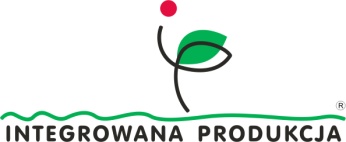 1) Pole - obszar gruntu, na którym uprawiana jest odmiana jednego gatunku roślin lub jednolita mieszanka odmian.
2) Oznaczenie nadawane przez producentów roślin w celu identyfikacji pola.
3) Wypełnienie kolumny jest wymagane, jeżeli w celu właściwej identyfikacji pola konieczne jest podanie lokalizacji, nr działki ewidencyjnej lub nazwy.PLAN PÓL1)1) Zachowuje się kod pola stosowany przy spisie pól w systemie integrowanej produkcji roślin.INFORMACJE OGÓLNERok rozpoczęcia prowadzenia upraw zgodnie z wymaganiami integrowanej produkcjiroślin ....................... OPRYSKIWACZE OPERATOR/OPERATORZY OPRYSKIWACZAPŁODOZMIAN1) Podaje się gatunek lub skład gatunkowy.MATERIAL SIEWNY1)LUB NASIONA PRZEZNACZONE DO SIEWU, LUB BULWY DO SADZENIA1)  Spełniający wymagania określone w przepisach o nasiennictwie.SIEW/SADZENIEANALIZA GLEBY I ROŚLIN ORAZ NAWOŻENIEa) analiza gleby i roślinnawożenie organiczne 1) W przypadku stosowania nawozów zielonych podaje się gatunek lub skład gatunkowy mieszanki.c) nawożenie doglebowe mineralne i wapnowanieobserwacje zaburzeń fizjologicznych i nawożenie dolistneOBSERWACJE KONTROLNE I REJESTR ZABIEGÓW BIOLOGICZNEJ I CHEMICZNEJ OCHRONY ROŚLINobserwacje zdrowotności roślin i zastosowane środki ochrony roślin przeciwko chorobom i szkodnikomb) zastosowane środki ochrony roślin przeciwko chwastomc) inne zastosowane zabiegi chemiczne, w tym: defolianty, desykantyAGROTECHNICZNE ZABIEGI UPRAWOWE ORAZ NIECHEMICZNE METODY ZAPOBIEGANIA WYSTĘPOWANIU CHWASTÓW I ZWALCZANIA CHWASTÓW1)1) Podaje się zarówno przedwegetacyjne agrotechniczne zabiegi uprawowe, jak i zabiegi przeprowadzone w trakcie sezonu uprawowego.ZBIÓRWYMAGANIA HIGIENICZNO-SANITARNEOsoby mające bezpośredni kontakt z żywnością, na etapie jej produkcji, mają dostęp do: − czystych toalet 		 tak		 nie− urządzeń do mycia rąk	 tak		 nieWYMAGANIA Z ZAKRESU OCHRONY ROŚLIN PRZED ORGANIZMAMI SZKODLIWYMI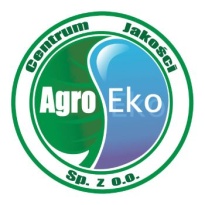 Centrum Jakości AgroEko Sp. z o.o.Ul. Modlińska 6 lok. 20703-216 WarszawaTel. 22 884 00 20 Kom. 666 338 204 Tel/Fax. 22 884 00 21e-mail: sekretariat@agroeko.com.plOdmianaPowierzchnia (ha)Kod pola2)Dodatkowe informacje umożliwiające identyfikacje pola3)Razem:
PółnocPołudnieData ukończenia szkolenia w zakresie integrowanej produkcji roślin lub informacja o posiadaniu innych kwalifikacji wymaganych od osób prowadzących produkcję roślin z zastosowaniem wymagań integrowanej produkcji roślin....................................................................Ogólna powierzchnia gospodarstwa (ha)....................................................................Wydzielone pomieszczenie do przechowywania środków ochrony roślin tak		 nieWydzielone pomieszczenie do przechowywania nawozów tak		 niePrzechowalnia (pojemność) tak		 niepojemność............ tNazwaTypData badania/data zakupuImię i nazwiskoData ukończenia szkolenia w zakresie stosowania środków ochrony roślin lub informacja o posiadaniu innych kwalifikacji wymaganych od osób stosujących środki ochrony roślinKod polaPrzedplon1)Uprawy prowadzone na danym poluUprawy prowadzone na danym poluKod polaPrzedplon1)rok wcześniejdwa lata wcześniejKod polaPrzedplon1)OdmianaStopień kwalifikacjiNr partiiData zakupuMiejsce zakupuKod polaData siewu/sadzeniaIlość zużytego materiału siewnego lub nasion przeznaczonych do siewu, lub bulw do sadzenia w kg/haKod polaAnaliza:Data analizyglebyroślinglebyroślinglebyroślinglebyroślinglebyroślinglebyroślinglebyroślinglebyroślinDataRodzaj nawozu1)Dawka t/haLp.12345678910DataRodzaj nawozu1)Dawka t/haKod polaZAKREŚLIĆ WŁAŚCIWE POLE W TABELIZAKREŚLIĆ WŁAŚCIWE POLE W TABELIZAKREŚLIĆ WŁAŚCIWE POLE W TABELIZAKREŚLIĆ WŁAŚCIWE POLE W TABELIZAKREŚLIĆ WŁAŚCIWE POLE W TABELIZAKREŚLIĆ WŁAŚCIWE POLE W TABELIZAKREŚLIĆ WŁAŚCIWE POLE W TABELIZAKREŚLIĆ WŁAŚCIWE POLE W TABELIZAKREŚLIĆ WŁAŚCIWE POLE W TABELIDataRodzaj nawozuDawka kg/haZastosowana dawka w kg/haZastosowana dawka w kg/haZastosowana dawka w kg/haZastosowana dawka w kg/haZastosowana dawka w kg/haLp.12345678910DataRodzaj nawozuDawka kg/haNP2O5K2OCaOMgOKod polaZAKREŚLIĆ WŁAŚCIWE POLE W TABELIZAKREŚLIĆ WŁAŚCIWE POLE W TABELIZAKREŚLIĆ WŁAŚCIWE POLE W TABELIZAKREŚLIĆ WŁAŚCIWE POLE W TABELIZAKREŚLIĆ WŁAŚCIWE POLE W TABELIZAKREŚLIĆ WŁAŚCIWE POLE W TABELIZAKREŚLIĆ WŁAŚCIWE POLE W TABELIZAKREŚLIĆ WŁAŚCIWE POLE W TABELIDataFaza rozwojowa roślinInformacja o chorobach fizjologicznych lub zaburzeniach fizjologicznych, jeżeli są one przyczyną zastosowania nawozu dolistnegoRodzaj nawozuDawka l(kg)/haIlość wody l/haLp.12345678910DataFaza rozwojowa roślinInformacja o chorobach fizjologicznych lub zaburzeniach fizjologicznych, jeżeli są one przyczyną zastosowania nawozu dolistnegoRodzaj nawozuDawka l(kg)/haIlość wody l/haKod polaZAKREŚLIĆ WŁAŚCIWE POLE W TABELIZAKREŚLIĆ WŁAŚCIWE POLE W TABELIZAKREŚLIĆ WŁAŚCIWE POLE W TABELIZAKREŚLIĆ WŁAŚCIWE POLE W TABELIZAKREŚLIĆ WŁAŚCIWE POLE W TABELIZAKREŚLIĆ WŁAŚCIWE POLE W TABELIZAKREŚLIĆ WŁAŚCIWE POLE W TABELIZAKREŚLIĆ WŁAŚCIWE POLE W TABELIDataWszystkie prowadzone obserwacje zdrowotności roślinWszystkie prowadzone obserwacje zdrowotności roślinWszystkie prowadzone obserwacje zdrowotności roślinRejestr zabiegów biologicznej i chemicznej ochrony roślinRejestr zabiegów biologicznej i chemicznej ochrony roślinRejestr zabiegów biologicznej i chemicznej ochrony roślinRejestr zabiegów biologicznej i chemicznej ochrony roślinRejestr zabiegów biologicznej i chemicznej ochrony roślinRejestr zabiegów biologicznej i chemicznej ochrony roślinRejestr zabiegów biologicznej i chemicznej ochrony roślinRejestr zabiegów biologicznej i chemicznej ochrony roślinRejestr zabiegów biologicznej i chemicznej ochrony roślinRejestr zabiegów biologicznej i chemicznej ochrony roślinRejestr zabiegów biologicznej i chemicznej ochrony roślinRejestr zabiegów biologicznej i chemicznej ochrony roślinRejestr zabiegów biologicznej i chemicznej ochrony roślinRejestr zabiegów biologicznej i chemicznej ochrony roślinDatafaza rozwojowa roślinynazwa choroby/ szkodniknasilenie występowania wg metodykiZastosowany środek ochrony roślinZastosowany środek ochrony roślinZastosowany środek ochrony roślinLp.12345678910Datafaza rozwojowa roślinynazwa choroby/ szkodniknasilenie występowania wg metodykinazwadawka l(kg)/ha lub szt./m2ilość cieczy użytkowej l/haKod polaZAKREŚLIĆ WŁAŚCIWE POLE W TABELIZAKREŚLIĆ WŁAŚCIWE POLE W TABELIZAKREŚLIĆ WŁAŚCIWE POLE W TABELIZAKREŚLIĆ WŁAŚCIWE POLE W TABELIZAKREŚLIĆ WŁAŚCIWE POLE W TABELIZAKREŚLIĆ WŁAŚCIWE POLE W TABELIZAKREŚLIĆ WŁAŚCIWE POLE W TABELIZAKREŚLIĆ WŁAŚCIWE POLE W TABELIZAKREŚLIĆ WŁAŚCIWE POLE W TABELIZAKREŚLIĆ WŁAŚCIWE POLE W TABELIDataFaza rozwojowa roślinyDominujące gatunki chwastów i ich faza rozwojowaZastosowany środek ochrony roślinZastosowany środek ochrony roślinZastosowany środek ochrony roślinLp.12345678910DataFaza rozwojowa roślinyDominujące gatunki chwastów i ich faza rozwojowanazwadawka l(kg)/hailość cieczy użytkowej l/haKod polaZAKREŚLIĆ WŁAŚCIWE POLE W TABELIZAKREŚLIĆ WŁAŚCIWE POLE W TABELIZAKREŚLIĆ WŁAŚCIWE POLE W TABELIZAKREŚLIĆ WŁAŚCIWE POLE W TABELIZAKREŚLIĆ WŁAŚCIWE POLE W TABELIZAKREŚLIĆ WŁAŚCIWE POLE W TABELIZAKREŚLIĆ WŁAŚCIWE POLE W TABELIZAKREŚLIĆ WŁAŚCIWE POLE W TABELIDataZastosowany środekZastosowany środekZastosowany środekUwagiLp.12345678910Datanazwa dawka l(kg)/hailość cieczy użytkowej l/haUwagiKod polaZAKREŚLIĆ WŁAŚCIWE POLE W TABELIZAKREŚLIĆ WŁAŚCIWE POLE W TABELIZAKREŚLIĆ WŁAŚCIWE POLE W TABELIZAKREŚLIĆ WŁAŚCIWE POLE W TABELIZAKREŚLIĆ WŁAŚCIWE POLE W TABELIZAKREŚLIĆ WŁAŚCIWE POLE W TABELIZAKREŚLIĆ WŁAŚCIWE POLE W TABELIZAKREŚLIĆ WŁAŚCIWE POLE W TABELIZAKREŚLIĆ WŁAŚCIWE POLE W TABELIZAKREŚLIĆ WŁAŚCIWE POLE W TABELIDataZastosowana metodaUwagiLp.12345678910DataZastosowana metodaUwagiKod polaZAKREŚLIĆ WŁAŚCIWE POLE W TABELIZAKREŚLIĆ WŁAŚCIWE POLE W TABELIZAKREŚLIĆ WŁAŚCIWE POLE W TABELIZAKREŚLIĆ WŁAŚCIWE POLE W TABELIZAKREŚLIĆ WŁAŚCIWE POLE W TABELIZAKREŚLIĆ WŁAŚCIWE POLE W TABELIZAKREŚLIĆ WŁAŚCIWE POLE W TABELIZAKREŚLIĆ WŁAŚCIWE POLE W TABELIKod polaData zbioruOdmianaPlonOpis przestrzegania przy produkcji żywności zasad higieniczno-sanitarnych, określonych w metodykach integrowanej produkcji roślin: Szkolenie pracowników w zakresie BHP Przestrzeganie przez pracowników zasad higieny w trakcie zbioru, utrzymywanie czystości osobistej Stosowanie odzieży ochronnej tam, gdzie to konieczne Zabezpieczenie płodów rolnych w trakcie zbiorów i po zbiorach przed zanieczyszczeniem fizycznym, chemicznym i biologicznym Utrzymanie w czystości opakowań i sprzętu do zbioru Utrzymywanie porządku w obiekcie przechowalniczym Wykorzystanie do mycia płodów rolnych wody czystej lub w klasie wody przeznaczonej do spożycia Niedopuszczenie zwierząt gospodarczych i domowych do pomieszczeń, pojazdów i opakowań Nieskładowanie odpadów i substancji niebezpiecznych razem z przygotowanymi do sprzedaży płodami rolnymi Inne: ………………………………………………………………………………………………...Opis spełnienia przy produkcji roślin wymagań z zakresu ochrony roślin przed organizmami szkodliwymi, określonych w metodykach integrowanej produkcji roślin: Lustracje pól/kwater Wykorzystanie progów ekonomicznego zagrożenia Korzystanie z doradztwa w zakresie środków ochrony roślin Rotacja insektycydów Ochrona naturalnych wrogów organizmów szkodliwych Utrzymywanie dobrych warunków do wzrostu roślin Stosowanie środków ochrony roślin dopuszczonych/zalecanych do stosowania w integrowanej produkcji Właściwe prowadzenie zabiegów agrotechnicznych Inne: …………………………………………………………………………………………………...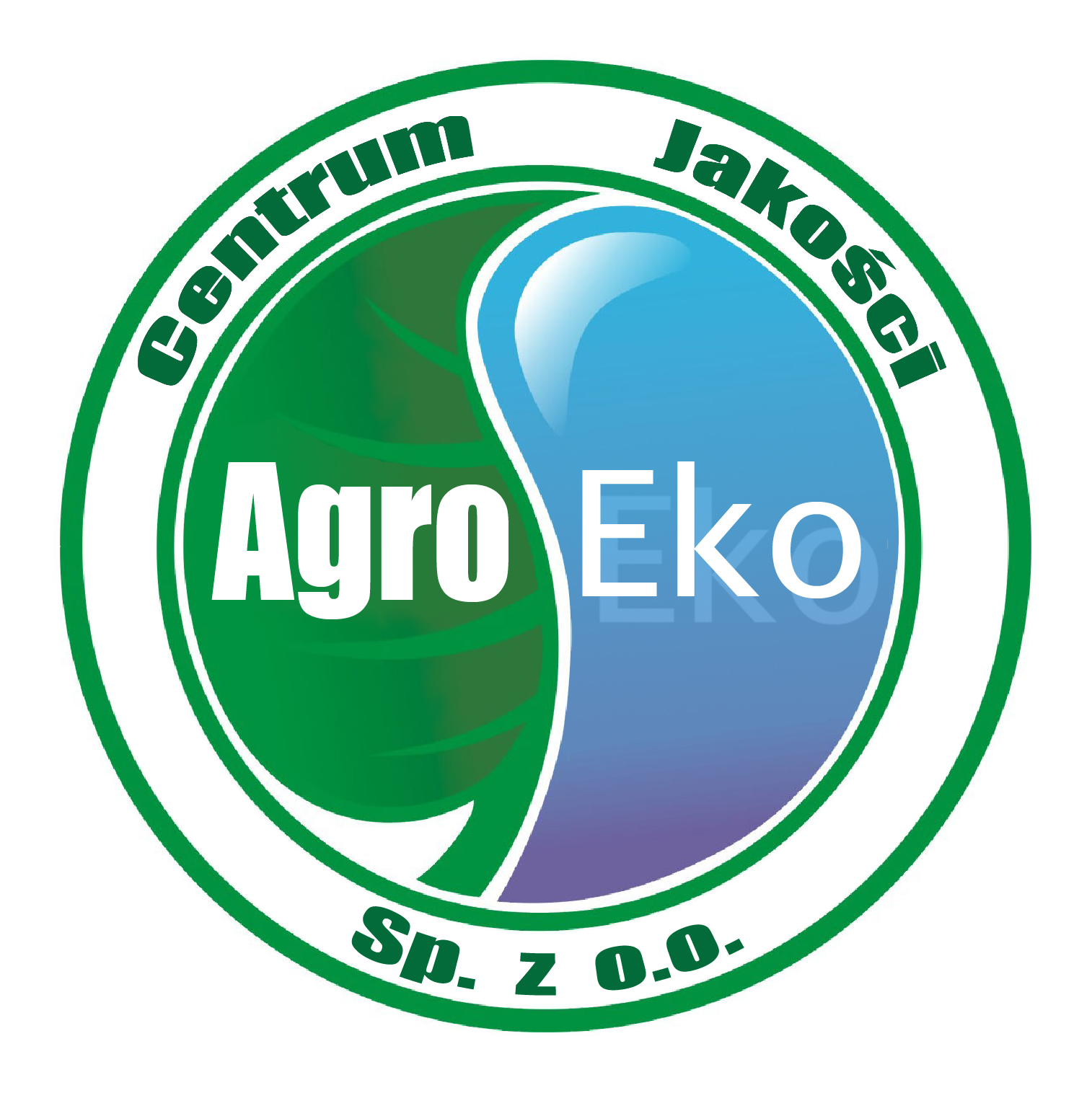 REJESTR REKLAMACJI SKŁADANYCH I OTRZYMYWANYCHNUMER NADANY PRZEZ CENTRUM JAKOŚCI AGROEKO SP. Z O.O.…………REJESTR REKLAMACJI SKŁADANYCH I OTRZYMYWANYCHNUMER NADANY PRZEZ CENTRUM JAKOŚCI AGROEKO SP. Z O.O.…………REJESTR REKLAMACJI SKŁADANYCH I OTRZYMYWANYCHNUMER NADANY PRZEZ CENTRUM JAKOŚCI AGROEKO SP. Z O.O.…………REJESTR REKLAMACJI SKŁADANYCH I OTRZYMYWANYCHNUMER NADANY PRZEZ CENTRUM JAKOŚCI AGROEKO SP. Z O.O.…………REJESTR REKLAMACJI SKŁADANYCH I OTRZYMYWANYCHNUMER NADANY PRZEZ CENTRUM JAKOŚCI AGROEKO SP. Z O.O.…………REJESTR REKLAMACJI SKŁADANYCH I OTRZYMYWANYCHNUMER NADANY PRZEZ CENTRUM JAKOŚCI AGROEKO SP. Z O.O.…………REJESTR REKLAMACJI SKŁADANYCH I OTRZYMYWANYCHNUMER NADANY PRZEZ CENTRUM JAKOŚCI AGROEKO SP. Z O.O.…………REJESTR REKLAMACJI SKŁADANYCH I OTRZYMYWANYCHNUMER NADANY PRZEZ CENTRUM JAKOŚCI AGROEKO SP. Z O.O.…………REJESTR REKLAMACJI SKŁADANYCH I OTRZYMYWANYCHNUMER NADANY PRZEZ CENTRUM JAKOŚCI AGROEKO SP. Z O.O.…………DataOtrzymana reklamacja (nadawca)Treść otrzymanej reklamacjiRozpatrzenie reklamacjiRozpatrzenie reklamacjiSkładana reklamacja(adresat)Treść składanej reklamacjiRozpatrzenie reklamacjiRozpatrzenie reklamacjiDataOtrzymana reklamacja (nadawca)UznanaNieuznanaSkładana reklamacja(adresat)Treść składanej reklamacjiUznanaNieuznana